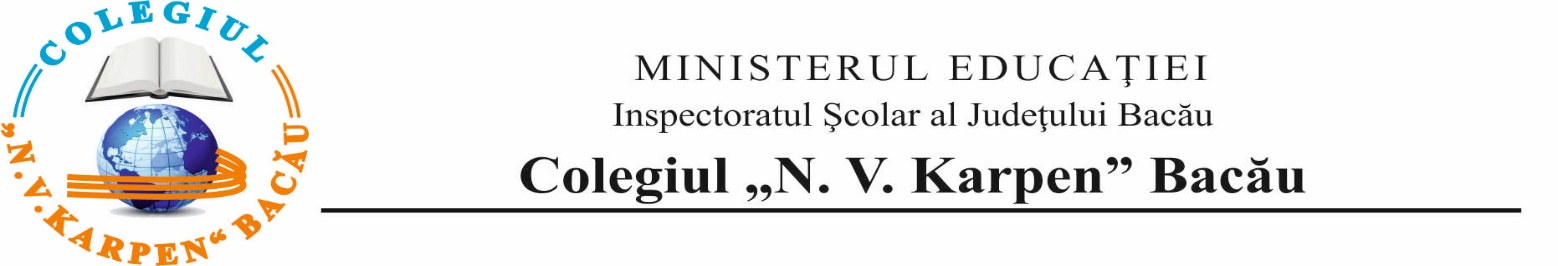 PROGRAMAREA/PLANIFICAREA SERVICIULUI CADRELOR DIDACTICE PE ȘCOALĂSEPTEMBRIE 2022Avizat director adjunct,Prof. CRAIU DIANA* Eventualele modificări se fac cu  acordul directorului adjunct CRAIU DIANA și se trec in rubrica SCHIMBURI!!!** POARTĂ-POD= ZONA INTRARE ÎNVĂȚĂMÂNT PRIMARDATADATACORP AparterCORP AEt.1 + Et.2CORP BPOARTĂ+corp HFOIȘOR+SALĂ SPORT+TEREN TENIS+CANTINĂ+CORP C +POARTĂ-POD **SCHIMBURI*L05.09PARASCHIV A.GURLUI A.TRIȘCAȘ I.CUCU PAULFRIGIOIU D.POPA VIRGILMa06.09BANDRABURU F.BUDALĂ M.ARON A.CREANGĂ I.CUCU E.BUJOR G.Mi07.09BĂLAN O.MOISĂ G.MARTIN O.ILCOȘ GHE.COȘERARU V.IORDACHE C.Joi08.09VASILOAIA M.BERTEA D.POPA GABRIELAVATRĂ V.DORNEANU D.DOLGOȘ A.MV09.09MORARU M.TIRIȘCĂ A.CENUȘE L.ARDEI M.BORZA Ș.NECHITOI D.L12.09AIOANEI D.HAGIMĂ A.BALINT S.ANGHEL B.ARSÂNE I.PLEȘCĂU I.Ma13.09DODIȚĂ A.BUTUC D.IUREA D.TĂNĂSELEA A.HILOHE A.PLĂCINTĂ T.Mi14.09TĂMI A.ENEA M.MAZĂRE A.M.GHERGHIȘAN M.VRÎNCEANU G.FLOREA G.Joi15.09MĂGIRESCU C.AHOLTOAE A.FRIGURĂ E.MOJZI M.TURCU M.RADU C.V16.09TAMBA V.BERECZKI I.HACIGHEANU G.LĂCĂTUȘU R.SĂVUC C.TUFESCU C.L19.09COȘESCU A.PARASCHIV A.TUFĂ M.BERTEA I.FRUNZĂ A.POPA GABRIELAMa20.09DIMITRIU D.MARTIN O.BUJOR G.CUCU PAULCREANGĂ I.ISMANĂ C.Mi21.09BUDALĂ M.BĂLAN O.GURLUI A.ARON A.CUCU E.ILCOȘ GHE.Joi22.09TRIȘCAȘ I.DOLGOȘ A.MBERTEA D.POPA VIRGILVATRĂ V.DORNEANU D.V23.09BANDRABURU F.VASILOAIA M.MOISĂ G.FRIGIOIU D.IORDACHE C.COȘERARU V.L26.09PLEȘCĂU I.BALINT S.ANGHEL B.ARSÂNE I.HAGIMĂ A.AIOANEI D.Ma27.09IUREA D.DODIȚĂ A.BUTUC D.PLĂCINTĂ T.HILOHE A.TĂNĂSELEA A.Mi28.09NECHITOI D.TĂMI A.ENEA M.MAZĂRE A.M.GHERGHIȘAN M.VRÎNCEANU G.Joi29.09FRIGURĂ E.MORARU M.TIRIȘCĂ A.CENUȘE L.TURCU M.MOJZI M.V30.09HACIGHEANU G.LĂCĂTUȘU R.TAMBA V.TUFESCU C.ARDEI M.BORZA Ș.